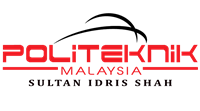 PERPUSTAKAAN POLITEKNIK SULTAN IDRIS SHAHBorang Permohonan ISBN**(sila gunakan lampiran sekiranya ruangan tidak mencukupi)Senarai semakBIL.JUDUL BUKUNAMA PENGARANGJABATAN/UNITTANDA (/) PADA KOTAK YANG BERKAITANTANDA (/) PADA KOTAK YANG BERKAITAN**Untuk permohonan eISBN sahaja.Nyatakan laman web/ web urlKETERANGAN RINGKAS/KANDUNGAN BAHAN PENERBITANBIL.JUDUL BUKUNAMA PENGARANGJABATAN/UNITISBNeISBN**Untuk permohonan eISBN sahaja.Nyatakan laman web/ web urlKETERANGAN RINGKAS/KANDUNGAN BAHAN PENERBITANKandunganBIL.PERKARATANDA (/)1(ISBN dan eISBN) Lampiran Mukasurat judul2(ISBN dan eISBN) Lampiran Mukasurat hakcipta3**eISBN sahaja.Lampiran cetakan skrin  website di mana ebook akan dipaparkan